Engineering Design ProcessEngineering Design Process: A series of steps that _______________________ use to 

guide their steps in _____________________________________________________

It is __________________________ and can begin at any step, or move back and forth 

between steps 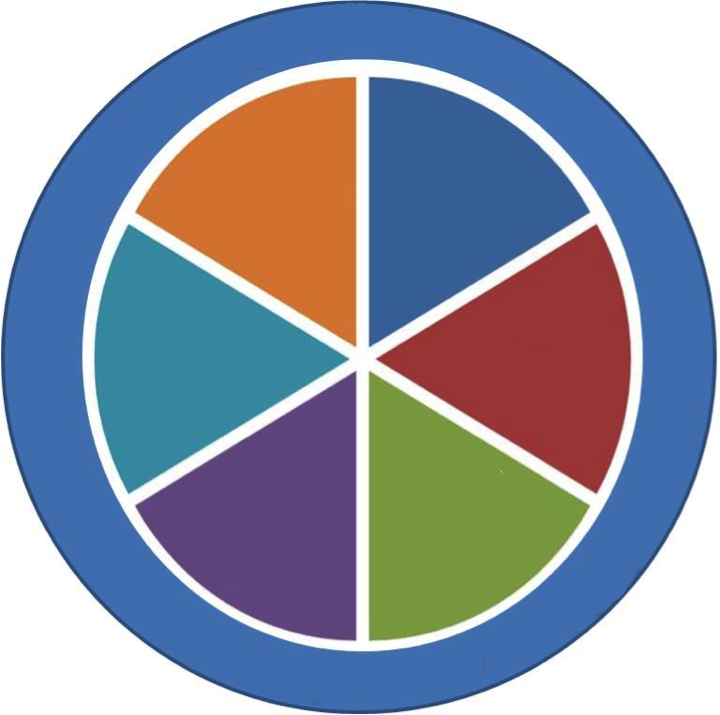 
Engineer: A person trained and skilled in ______________________________________
_______________________________________________________________________Prototype: an ________________________________________________ of a solution, often 
made with different materials (________________________and _______________________to work with)  Iterate: to _________________________________________________ to incorporate new 
            information